CHIEDEdi essere ammesso/a a partecipare alla selezione di cui al bando emanato con DDD n. … del … 20__ per l’ammissione al Percorso di eccellenza del Corso di laurea in VITICOLTURA ED ENOLOGIA   per l’a.a. 2023/2024 A tale scopo, consapevole delle responsabilità penali e degli effetti amministrativi derivanti dalla falsità in atti e dalle dichiarazioni mendaci, ai sensi e per gli effetti del D.P.R. n. 445 del 28.12.2000, sotto la propria responsabilitàDICHIARADi essere regolarmente iscritto all’anno accademico 2023/2024;Di aver acquisito alla data del 31 ottobre 2023 l’80% dei CFU relativi al 1° anno di corso;Di aver riportato una media degli esami pari a  __ /30Di essere in possesso ….Allegati: - Fotocopia di un documento di identità in corso di validità; - …____________________ , ____________ 	                         ___________________________________Luogo                                Data				                                        Firma DOMANDA DI PARTECIPAZIONE ALLA SELEZIONE PER L’AMMISSIONE AL PERCORSO DI ECCELLENZA DEL CdL in Viticoltura ed enologia A.A. 2023/2024 - BANDO EMANATO CON DD. 26/2024                                                                                Al Direttore del Dipartimento                                                                         di Bioscienze e Tecnologie Agro-Alimentari e Ambientali                                                                         dell’Università degli Studi di TeramoIl Sottoscritto: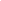 Matricola Cognome 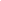 Nome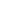 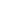 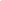 Luogo di nascita                                                            (                Data di nascita     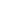 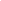 Telefono                                                    e.mail 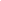 Anno di corso                    2°                    DIPARTIMENTO                 Bioscienze e Tecnologie Agro-Alimentari e AmbientaliCorso di laurea in VITICOLTURA ED ENOLOGIA    Consenso al trattamento dei dati personaliIl/la sottoscritto/a dichiara, inoltre, di aver preso visione dell’informativa resa ai sensi dell’articolo 13 del Regolamento UE n. 2016/679 e di autorizzare il trattamento di tutti i dati personali raccolti, inclusi quelli relativi alle categorie particolari, per le finalità di gestione della presente selezione____________________ , ____________ 	                         ___________________________________              Luogo                         Data				              	 Firma